Интернет-викторинаТверской областной картинной галереиНе забудьте правильно оформить заявку:ФИО ____________________________________город____________________________________ОУ______________________________________класс_____________________________________ФИО учителя_______________________________В ответах на вопросы викторины самое главное – самостоятельная формулировка! Копирование текста из интернета без собственной обработки оценивается минимальными баллами.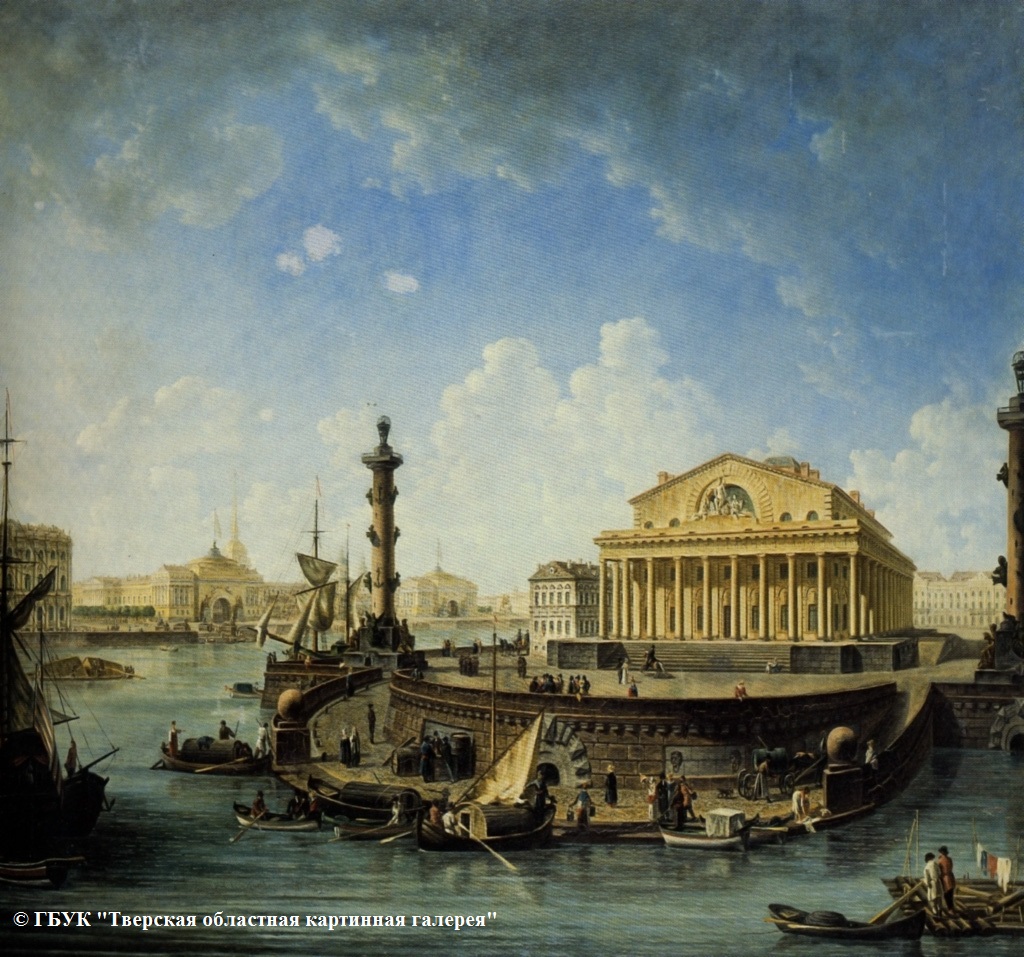 Перед Вами вид Петербурга, написанный Федором Яковлевичем Алексеевым (1755-1824) в 1810-ых годах.Представленная работа написана в жанре «ведута». Где возник этот жанр и где был наиболее распространен? Назовите его основные черты.Что вам известно об авторе этой работы, Фёдоре Алексееве? Назовите самые известные работы художника.Какие исторические здания и достопримечательности Санкт-Петербурга изображены на этом произведении? Назовите не меньше трёх.Произведения первой половины XIX века в основном относят к направлению классицизм. Что для него характерно? 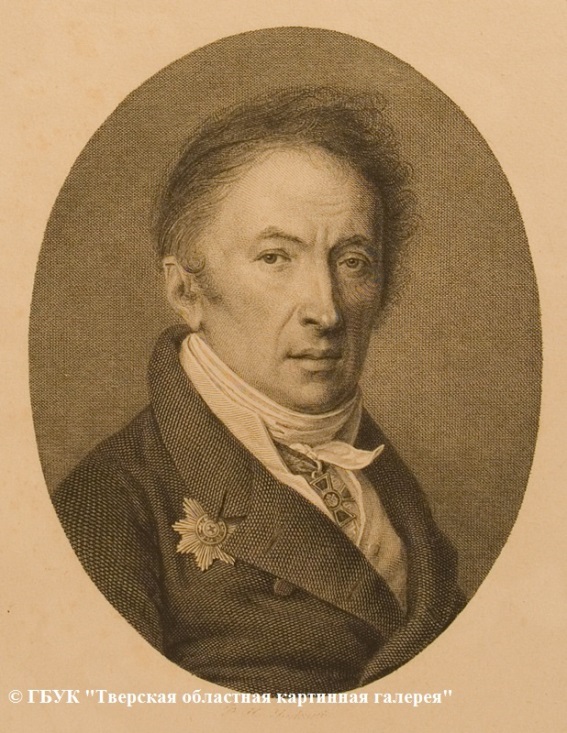 Перед вами «Портрет Николая Михайловича Карамзина (1766-1826)» выполненный Николаем Ивановичем Уткиным (1780-1863) в 1819 года.Что Вам известно об авторе этого произведения. Как он связан с Тверским краем?Какое знаменательное событие произошло в Лиловом кабинете Тверского императорского дворца, в честь которого он также называется «Карамзинским»?Какой знаменитый тверской путешественник был впервые упомянут Карамзиным в «Истории государства Российского»?Что позволило А.С. Пушкину сказать, что «Карамзин открыл историю государства Российского подобно тому, как Колумб открыл Америку»? Назовите известных российских историков до Карамзина.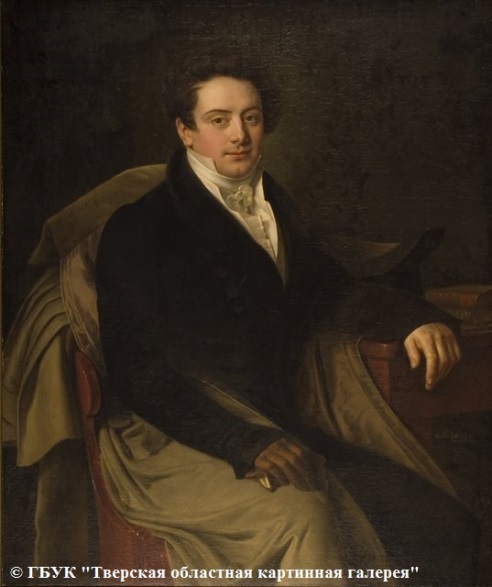 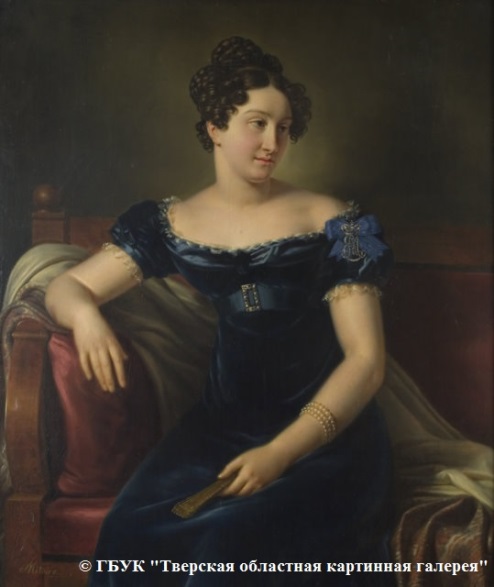 Перед вами два портрета кисти Б.-Ш. Митуара (1782-1832), написанных в 1820-ые годы.«Портрет графа Льва Севериновича Потоцкого (1789-1860)»«Портрет графини Елизаветы Николаевны Потоцкой, урожденной Головиной (1795-1867)» Из какой страны был автор этих произведений и сколько лет он прожил в России?В каком жанре работал этот художник?Кем был граф Л.С. Потоцкий? Какое знаменитое место в России он основал?Какой элемент костюма графини Потоцкой указывает на её принадлежность к фрейлинам императрицы?Какой стиль господствовал в России в эти годы? Докажите это на примере представленных произведений.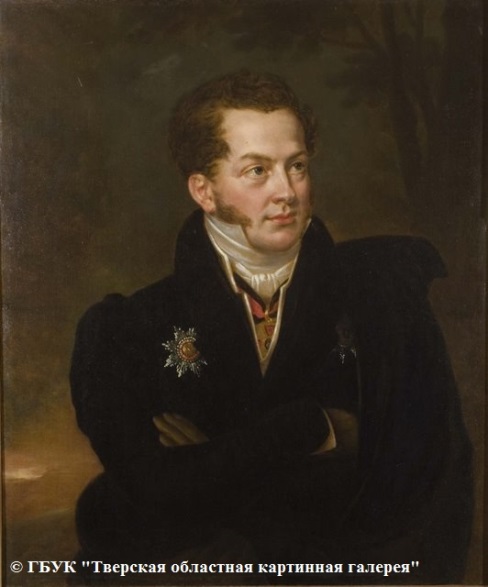 Перед вами «Портрет Алексея Степановича Кожухова (1786-1854)» кисти Б.-Ш. Митуара (1782-1832).С каким периодом в истории России связано имя этого человека?Чем он прославился?Какие ордена вы видите на портрете?Как связано его имя с Тверским краем?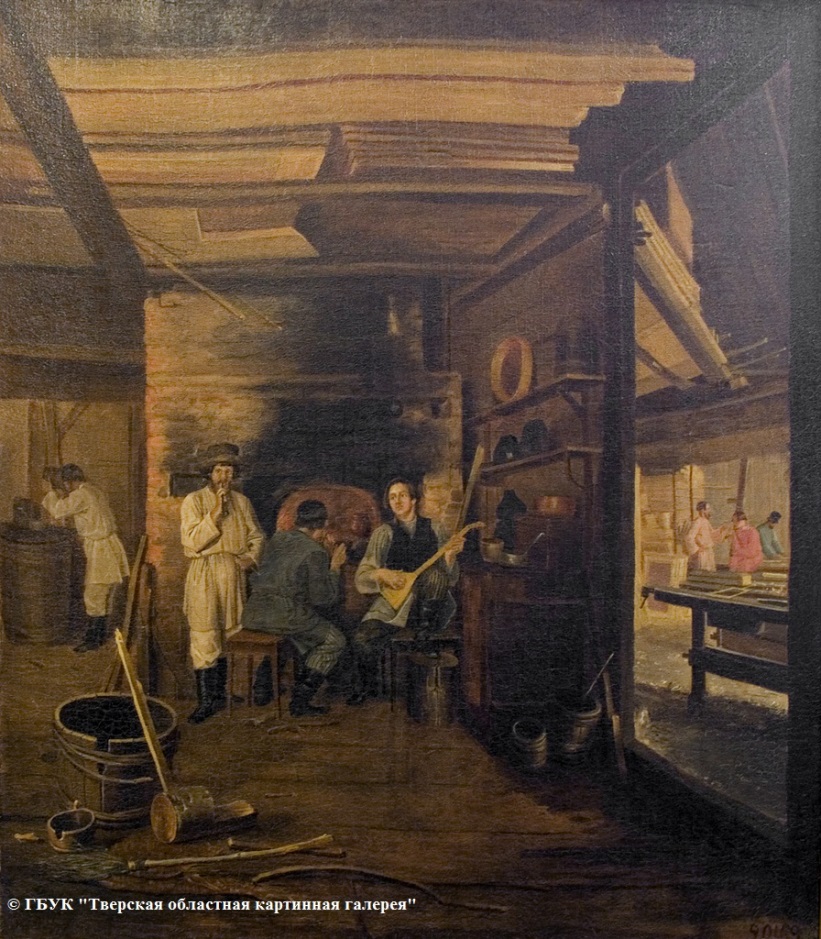 Перед Вами картина «Столярная мастерская», написанная Лавром Кузьмичом Плаховым (1810-1881) в 1833 году.Что известно об авторе этого произведения, Лавре Плахове?К какому жанру относится это произведение? Что ему свойственно?Автор этого произведения был одним из учеников А.Г. Венецианова. Чем знаменита школа этого художника?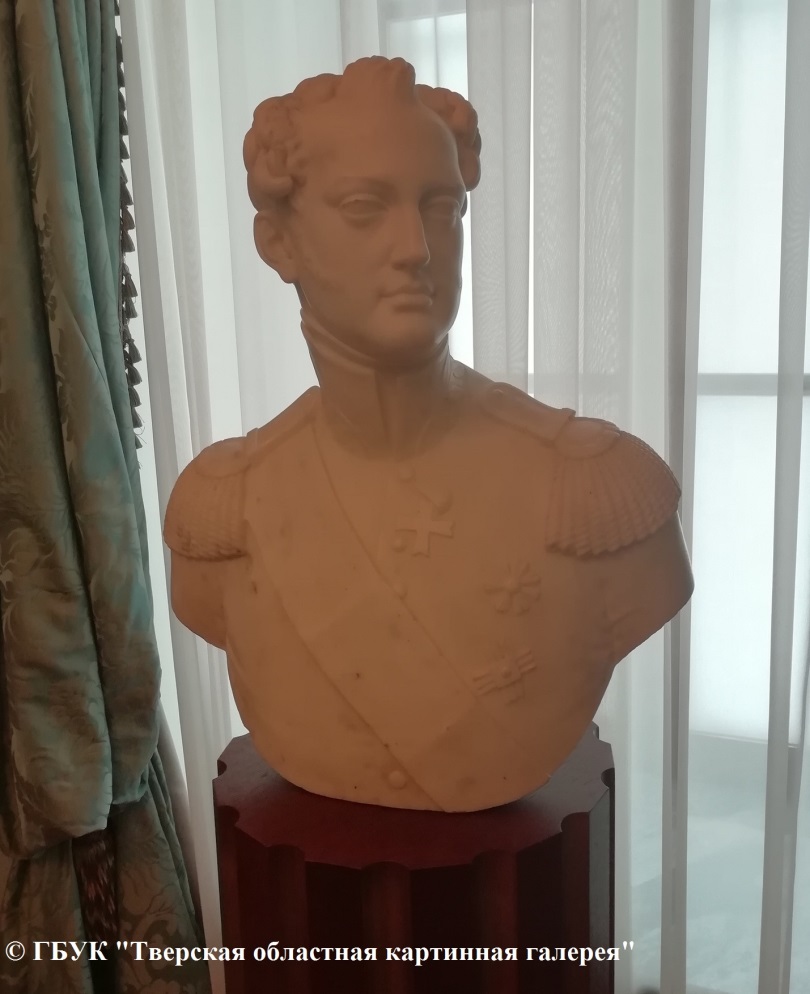 Перед Вами бюст Николая I (1796-1855), созданный скульптором Петром Норманновым в 1830-ых годах.Где берет начало скульптурный портрет?Как Вы думаете, каково было предназначение подобных бюстов в XIX веке?При каких обстоятельствах Николай I взошел на российский престол? К каким последствиям это привело?Как связано имя Николая I и Твери?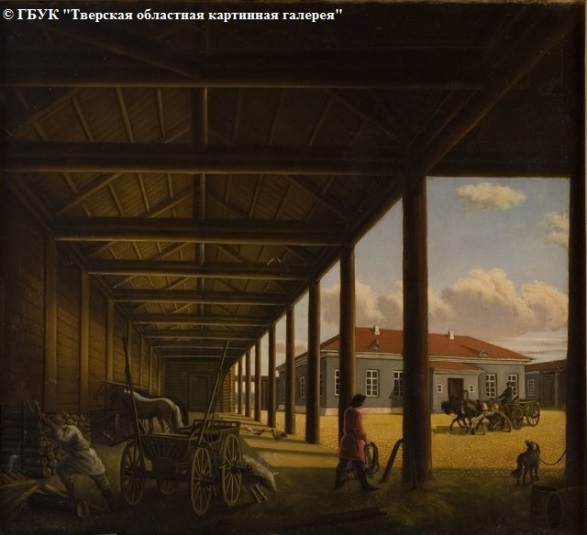 Перед Вами картина «Почтовая станция», написанная Александрой Алексеевной Венециановой (1816—1882) в 1842 году.Из какой страны происходит род Венециановых?Автор этого произведения – одна из немногих женщин-художниц XIX века. Что Вы можете о ней рассказать?В каком известном произведении русской литературы главное действующее лицо – заведующий почтовой станции? Как звали автора произведения?Хозяйственный двор почтовой станции на картине изображен в технике прямой перспективы. У кого могла позаимствовать Александра Венецианова этот прием?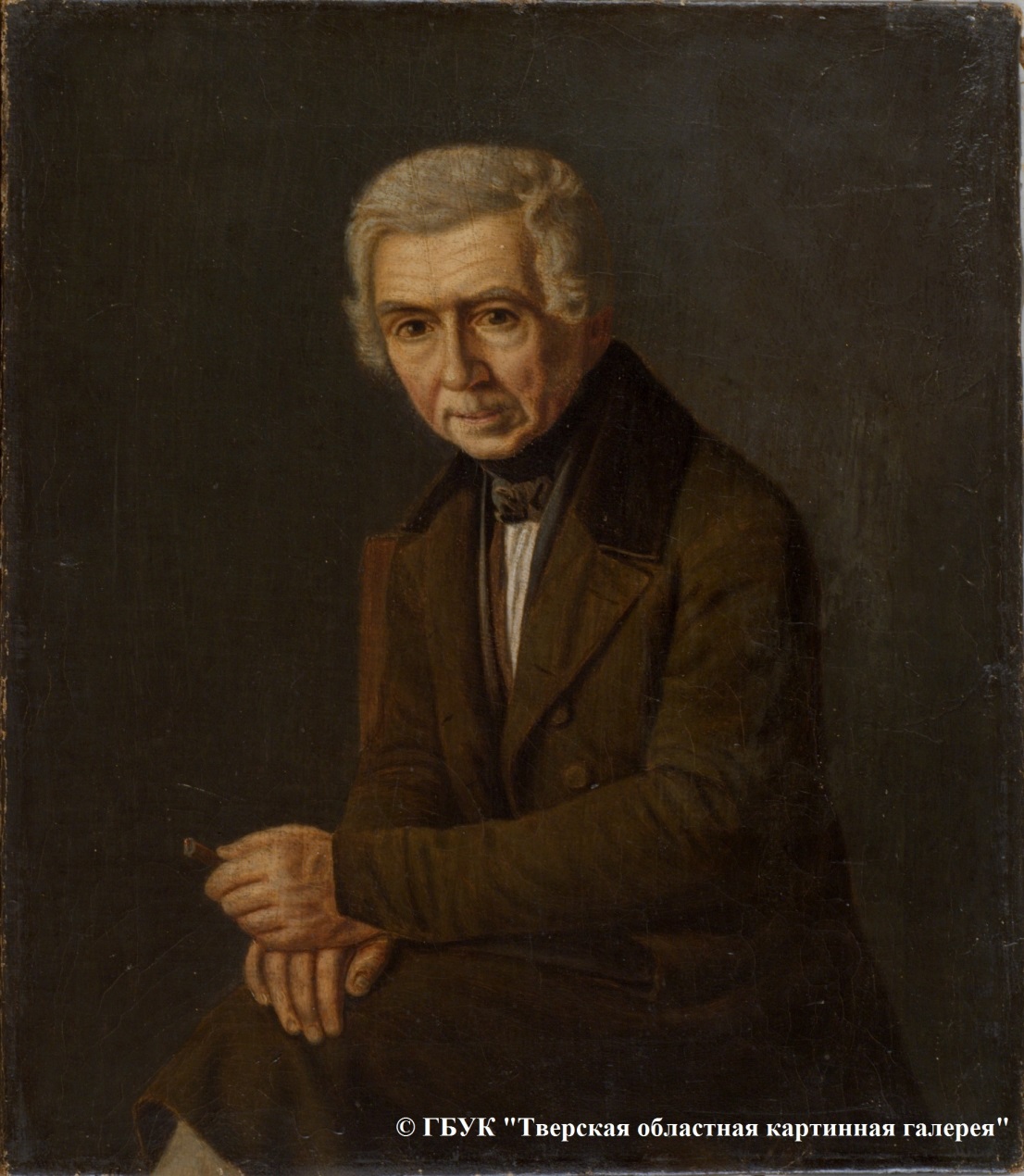 Перед Вами «Портрет Алексея Гавриловича Венецианова (1780-1847)», написанный Григорием Васильевичем Сорокой (1823-1864) в 1840-ые годы.Чем знаменит Алексей Гаврилович Венецианов?Какова судьба Григория Сороки?Почему в официальных документах Григорий Сорока именовался Григорием Васильевым?В каких жанрах живописи работал художник?В каких музеях хранятся произведения Григория Сороки (назовите не менее двух)?